ПЛАН воспитательной работы на 2020-2021 учебный годстуденческого общежитияГосударственного профессиональногообразовательного учреждения«Мариинский политехнический техникум» 2020Цель - воспитание гармонично-развитой и социально ответственной личности на основе духовно-нравственных ценностей народов Российской Федерации, исторических и национально – культурных традиций.Задачи:1.Развивать систему самоуправления, формировать лидерские качества студентов.2.Обеспечить условия для успешной адаптации студентов-первокурсников к условиям студенческой жизни в общежитии.3.Осуществлять контроль над дисциплиной и посещением студентами занятий.4.Воспитывать ответственность, формировать систему ценностных семейных отношений.5.Оказывать социальную и психологическую поддержку студентам.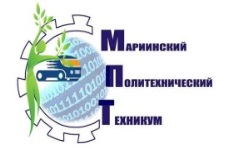 Министерство образования и науки КузбассаГосударственное профессиональное образовательное учреждение"МАРИИНСКИЙ ПОЛИТЕХНИЧЕСКИЙ ТЕХНИКУМ"ПЛАН ВОСПИТАТЕЛЬНОЙ РАБОТЫ СТУДЕНЧЕСКОГО ОБЩЕЖИТИЯ№п/пМероприятияСрокиСрокиОтветственные1Организационная работаОрганизационная работаОрганизационная работаОрганизационная работа1.1Заселение студентов в общежитиеЗаселение студентов в общежитие28-31 августа 2020гВоспитатели1.2Организационное собрание с повесткой:-права и обязанности студентов;-выборы студенческого совета общежития;-инструктаж по ТБ и ПБ;-соблюдение дисциплиныОрганизационное собрание с повесткой:-права и обязанности студентов;-выборы студенческого совета общежития;-инструктаж по ТБ и ПБ;-соблюдение дисциплины31августа 2020гЗам.директора по ВР, воспитатели, зав.общежитием1.3Общее собрание по итогам работы комиссии по заселению в общежитие на новый учебный годОбщее собрание по итогам работы комиссии по заселению в общежитие на новый учебный годмай 2021г.Воспитатели, зав.общежитием, студ.совет1.4Организационные собрания по соблюдению правил внутреннего распорядка и предупреждению правонарушенийОрганизационные собрания по соблюдению правил внутреннего распорядка и предупреждению правонарушенийВ течение учебного годаВоспитатели, зав.общежитием1.5Организовать работу студенческого совета общежития, оказывать помощь в проведении смотра-конкурса: «Лучшая комната общежития»Организовать работу студенческого совета общежития, оказывать помощь в проведении смотра-конкурса: «Лучшая комната общежития»В течение учебного годаВоспитатели, зав.общежитием1.6Подготовить и провести мероприятия:-Беседа  «Гигиена девушек в общежитии»;  (инд.  беседы)-Посвящение в студенты «Я рад общаться с тобой»; (эстафеты на свежем воздухе)-организация социально-бытовых условий в общежитии;Соревнования по настольному теннису среди студентов 4 и 5 этажаФормирование кружков:«Волшебные спицы»«Пальчики оближешь»«Настольный теннис»- Выставка «Шедевры осени» -Операция «Чистое Окно»-Беседа о чистоте речи «Язык мой -друг мой»; (индивидуальные беседы)-Встреча с педагогом психологом «Мы единая семья»-«Мама- главное слово в судьбе»;(сочинение)- 4ноября День народного единства;(викторина)-Конкурс рисунков "Вредные привычки подростков";-Идивидуальные беседы со студентами-сиротами, студентами «группы –риска», беседы с родителями-«Новогодний калейдоскоп» Плакат-коллаж на тему  «Все начинается с любви…» ;Конкурс на лучшую презентацию        «СПИД -чума ХХI века»Работа кружков-«Она Татьяною звалась» День студента;-Видео-семинар о вреде курительных миксов;-беседа о семейных традицияхВстреча с психологом «Проблемы взаимоотношений в комнате и способы их решения»-«А- ты ба-ты, шли солдаты» эстафета и праздничная дискотека-День Валентина -тематическая дискотека;-Всемирный день добра «Искусство творить добро»-8-14 марта Масленица;-«День нежности, цветов и красоты»- вечер, посвященный 8 марта;-видео семинар «Асоциальное поведение подростков»Вечер сладкоежек «Пальчики оближешь»-День юмора и смеха. Конкурсная программа «Подари улыбку»;-тематическая дискотека «Мы за ЗОЖ»-День памяти жертв Чернобыля «Черный день апреля»Выставка работ кружка «Волшебные спицы»-День экологии «Внимание: Красная книга»;-поэтическая страница «У войны не женское лицо», оформление стенда;-Тематическая дискотека, посвященная Дню здоровья «Веселые старты»Соревнования по настольному теннису среди студентов 4 и 5 этажа-Побелка и ремонт комнат и этажей-Благоустройство территории, прилегающей к общежитию, озеленение этажейПодготовить и провести мероприятия:-Беседа  «Гигиена девушек в общежитии»;  (инд.  беседы)-Посвящение в студенты «Я рад общаться с тобой»; (эстафеты на свежем воздухе)-организация социально-бытовых условий в общежитии;Соревнования по настольному теннису среди студентов 4 и 5 этажаФормирование кружков:«Волшебные спицы»«Пальчики оближешь»«Настольный теннис»- Выставка «Шедевры осени» -Операция «Чистое Окно»-Беседа о чистоте речи «Язык мой -друг мой»; (индивидуальные беседы)-Встреча с педагогом психологом «Мы единая семья»-«Мама- главное слово в судьбе»;(сочинение)- 4ноября День народного единства;(викторина)-Конкурс рисунков "Вредные привычки подростков";-Идивидуальные беседы со студентами-сиротами, студентами «группы –риска», беседы с родителями-«Новогодний калейдоскоп» Плакат-коллаж на тему  «Все начинается с любви…» ;Конкурс на лучшую презентацию        «СПИД -чума ХХI века»Работа кружков-«Она Татьяною звалась» День студента;-Видео-семинар о вреде курительных миксов;-беседа о семейных традицияхВстреча с психологом «Проблемы взаимоотношений в комнате и способы их решения»-«А- ты ба-ты, шли солдаты» эстафета и праздничная дискотека-День Валентина -тематическая дискотека;-Всемирный день добра «Искусство творить добро»-8-14 марта Масленица;-«День нежности, цветов и красоты»- вечер, посвященный 8 марта;-видео семинар «Асоциальное поведение подростков»Вечер сладкоежек «Пальчики оближешь»-День юмора и смеха. Конкурсная программа «Подари улыбку»;-тематическая дискотека «Мы за ЗОЖ»-День памяти жертв Чернобыля «Черный день апреля»Выставка работ кружка «Волшебные спицы»-День экологии «Внимание: Красная книга»;-поэтическая страница «У войны не женское лицо», оформление стенда;-Тематическая дискотека, посвященная Дню здоровья «Веселые старты»Соревнования по настольному теннису среди студентов 4 и 5 этажа-Побелка и ремонт комнат и этажей-Благоустройство территории, прилегающей к общежитию, озеленение этажейсентябрь    сентябрь    сентябрьв течение учебного года     октябрь     октябрьначало   октября     октябрьноябрь     ноябрь      ноябрь     ноябрьдекабрьдекабрьдекабрьдекабрьянварьянварьянварьянварьфевральфевральфевраль     февральмартмартмартмартапрельапрельапрельапрельмаймаймаймаймай-июньв течение годаКилина И.П. Заитова О.В.      Чурилова Н.Е.       Килина И.П.       Чурилова Н.Е.       Заитова О.В.             Чурилова Н.Е.       Килина И.П.       Заитова О.В.Чурилова Н.Е.       Килина И.П.       Заитова О.В.      Астанина Л.Д.Заитова О.В.Чурилова Н.Е.Килина И.П.Заитова О.В.   Чурилова Н.Е.       Килина И.П.Килина И.П.Чурилова Н.Е.Заитова О.В.  Заитова О..В..Килина И.П.Чурилова Н.Е.Килина И.П.Заитова О.В.Чурилова Н.Е.Астанина Л.Д. воспитателиЗаитова О.В.      Килина И.П.Чурилова Н.Е.Заитова О.В.Килина И.П.Чурилова Н.Е.Чурилова Н.Е.Чурилова Н.Е.Килина И.П. Заитова О.В.Килина И.П.Килина И.П.Чурилова Н.Е.   Заитова О.В.Заитова О.В.Чурилова Н.Е.Килина И.П.Чурилова Н.Е.Килина И.П.Заитова О.В.Чурилова Н.Е.Килина И.П.Заитова О.В.2.Индивидуальная работа со студентамиИндивидуальная работа со студентами2.1Оформить личные карточки студентовОформить личные карточки студентовСентябрьВоспитатели2.2Следить за микроклиматом в комнатах, вовремя предупреждать конфликты, находить оптимальный выход из данных ситуаций и их решениеСледить за микроклиматом в комнатах, вовремя предупреждать конфликты, находить оптимальный выход из данных ситуаций и их решениеВ течение учебного годаВоспитатели2.3Вовлекать студентов в общественную жизнь и общественно-полезный трудВовлекать студентов в общественную жизнь и общественно-полезный трудВ течение учебного годаВоспитатели, студ.совет, зав.общежитием2.4Проводить работу со студентами по бережному отношению к имуществу общежитияПроводить работу со студентами по бережному отношению к имуществу общежитияВ течение годаВоспитатели, студ.совет, зав.общежитием2.5Организовать дежурство студентов в общежитииОрганизовать дежурство студентов в общежитииВ течение годаВоспитатели, зав.общежитием2.6Осуществлять контроль над студентами, склонными к правонарушениямОсуществлять контроль над студентами, склонными к правонарушениямВ течение годаВоспитатели2.7Контролировать студентов из категории детей-сирот, детей, оставшихся без попечения родителей, инвалидов и малообеспеченныхКонтролировать студентов из категории детей-сирот, детей, оставшихся без попечения родителей, инвалидов и малообеспеченныхВ течение учебного годаВоспитатели, соц.педагог2.8Проводить работу со студентами, опаздывающими к отбою и нарушающими режим в общежитииПроводить работу со студентами, опаздывающими к отбою и нарушающими режим в общежитииВ течение годаВоспитатели, студ.совет2.9Организовать работу комнаты самоподготовкиОрганизовать работу комнаты самоподготовкиВ течение учебного годаВоспитатели3.Работа с родителямиРабота с родителями3.1Сообщать родителям студентов о посещаемости студентами учебных занятий, о дисциплинеСообщать родителям студентов о посещаемости студентами учебных занятий, о дисциплинеВ течение учебного годаВоспитатели3.2При необходимости приглашать родителей студентов для беседПри необходимости приглашать родителей студентов для беседВ течение учебного годаЗам.директора по ВР, воспитатели3.3Обсуждать с родителями условия проживания студентов в общежитии, привлекать к благоустройству жилых комнат, где проживают детиОбсуждать с родителями условия проживания студентов в общежитии, привлекать к благоустройству жилых комнат, где проживают детиВ течение учебного годаЗам.директора по ВР, зав.общежитием, воспитатели4.Работа с социальным педагогомРабота с социальным педагогом4.1Выяснить материальное положение студентов общежития, ходатайствовать об оказании материальной помощи нуждающимся студентамВыяснить материальное положение студентов общежития, ходатайствовать об оказании материальной помощи нуждающимся студентамВ течение годаВоспитатели, студ.совет4.2Оказать помощь студентам из категории детей-сирот и детей, оставшихся без попечения родителей:-психологическая поддержка;-оказание помощи в распределении материальных средств, благоустройстве в комнатах, в общении в коллективе;-связь с опекунами;-осуществлять контроль над посещаемостью занятийОказать помощь студентам из категории детей-сирот и детей, оставшихся без попечения родителей:-психологическая поддержка;-оказание помощи в распределении материальных средств, благоустройстве в комнатах, в общении в коллективе;-связь с опекунами;-осуществлять контроль над посещаемостью занятийВ течение учебного годаВоспитатели, соц.педагог4.3Проводить индивидуальные беседы со студентами, имеющими отклонения в поведенииПроводить индивидуальные беседы со студентами, имеющими отклонения в поведенииВ течение учебного годаВоспитатели, соц.педагог5Работа по привитию стремления к здоровому образу жизниРабота по привитию стремления к здоровому образу жизни5.1Контролировать соблюдение студентами санитарных норм в комнатах и местах общего пользованияКонтролировать соблюдение студентами санитарных норм в комнатах и местах общего пользованияВ течение годаЗав.общежитием, воспитатели, студ.совет5.2Провести акции и субботники по поддержанию чистоты на территории, прилегающей к общежитиюПровести акции и субботники по поддержанию чистоты на территории, прилегающей к общежитиюВ течение учебного годаВоспитатели, студ.совет, зав.общежитием5.3Проводить работу по организации самообслуживанияПроводить работу по организации самообслуживанияВ течение учебного годаВоспитатели, зав.общежитием5.4Проводить видео-семинары по профилактике вредных привычекПроводить видео-семинары по профилактике вредных привычекВ течение годаВоспитатели5.5Организовать совместно с представителями ПНД рейды по профилактике правонарушений, наркомании и алкоголизма.Организовать совместно с представителями ПНД рейды по профилактике правонарушений, наркомании и алкоголизма.В течение учебного годаЗам.директора по ВР, воспитатели